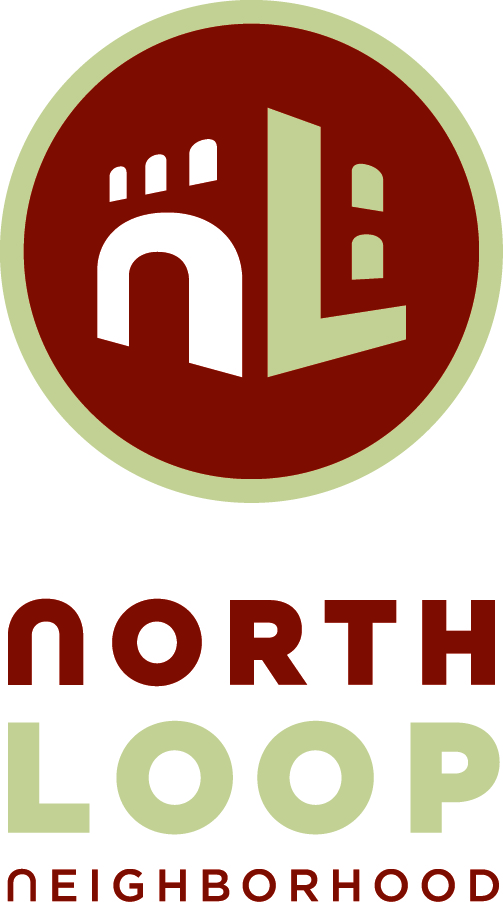 AgendaNorth Loop Neighborhood Planning & Zoning MeetingHeritage Landing Community Room, 415 North 1st StreetFebruary 17, 20166:00 p.m. – 7:30 p.m.AttendanceTOPICFACILITATORACTION NEEDEDWelcome and IntroductionsDJ HeinleMinutesDJ HeinleAcceptProject for Pride & Youthlink 
41 N 12th StreetAbbie Loosen, Project for Pride in LivingDevelopment Submittal
For ApprovalLiving Greens Farms
620 Olson Memorial HwyJackie CherryhomesPresentationRenovations Project for Hennepin MadeJackson Schwartz, Hennepin MadePresentation729 and 753 Washington Ave
Environmental Cleanup Grants / Bassett Creek TunnelJosh Brandsted, GrecoProject UpdateWeather Rite site
616 5th StKatie Anthony, Schafer RichardsonPresentation of
Development ConceptsCommittee Business:Sub-Committee updates (only if time, short meeting)Park CACWest Broadway Transit Study CACArt for Neighborhood Electrical BoxesNext Meeting March 23, 2016All MembersDiscussion2016 P&Z Committee:DJ Heinle, Co-ChairKaren RosarDave Decker, Co-ChairJo VosAlice EichholzKelly NelsonDarwin LookingbillSydney AndersonNeil ReardonKatie Day